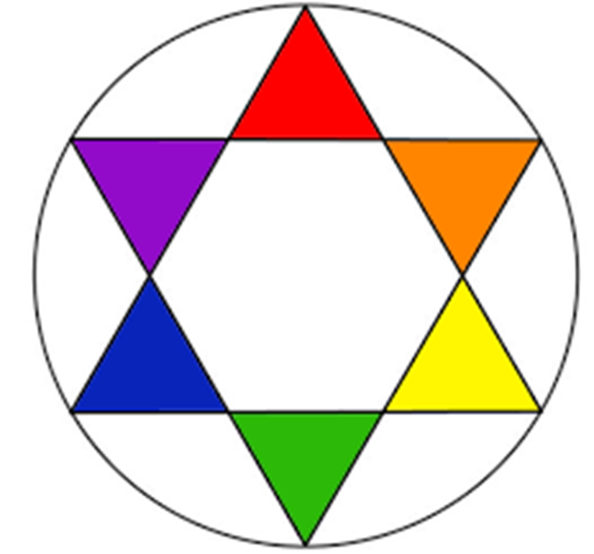 Las parejas de colores complementarios son rojo con verde, azul con naranja y amarillo con violeta.RECUERDA QUE… Las actividades las puedes desarrollar en TU CUADERNO, no es necesario que imprimas el documento.En caso de imprimirla, pega esta guía en tu cuaderno de artes para que cuando volvamos la pueda revisar.Una vez que hayas terminado tu actividad, saca una fotografía a tu tarea y envíala por correo electrónico a tu profesora.1. Colorea los siguientes elementos, utilizando colores complementarios: rojo-verde, azul-naranjo, amarillo-morado.¡Buen Trabajo!Colores complementarios 5° básico (semana 6)Colores complementarios 5° básico (semana 6)NOMBRE DE ESTUDIANTE:CURSO:FECHA:FECHA:OBJETIVO DE APRENDIZAJE: Aplicar y combinar elementos del lenguaje visual (incluidos los de niveles anteriores) en trabajos de arte y diseño con diferentes propósitos expresivos y creativos: color (complementario), formas (abiertas y cerradas), luz y sombra (OA 2)OBJETIVO DE APRENDIZAJE: Aplicar y combinar elementos del lenguaje visual (incluidos los de niveles anteriores) en trabajos de arte y diseño con diferentes propósitos expresivos y creativos: color (complementario), formas (abiertas y cerradas), luz y sombra (OA 2)OBJETIVO DE LA CLASE: Aplicar colores complementarios en diferentes elementos. OBJETIVO DE LA CLASE: Aplicar colores complementarios en diferentes elementos. 